2.10=					2.7=4.10=					8.8=8.10=					5.4=10.6=					6.2=10.1=					7.10=10.3=					1.10=10.9=					3.9=10.2=					9.9=10.10=					2.4=5.10=					9.3=8.8=					4.4=9.2=					6.8=6.6=					9.4=9.9=					6.5=3.6=					7.6=5.5=					3.8=4.9=					10.0=3.7=					9.0=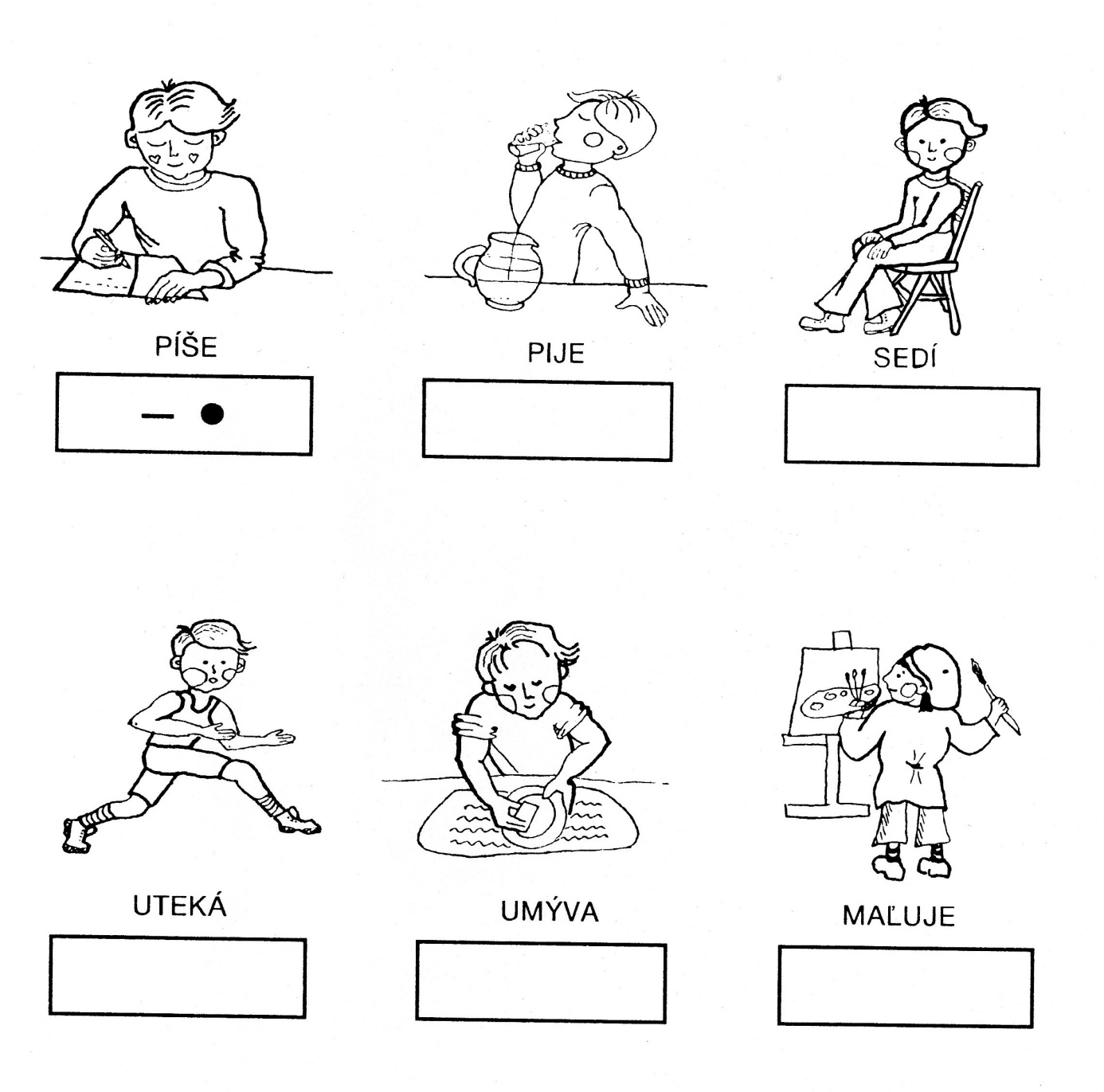 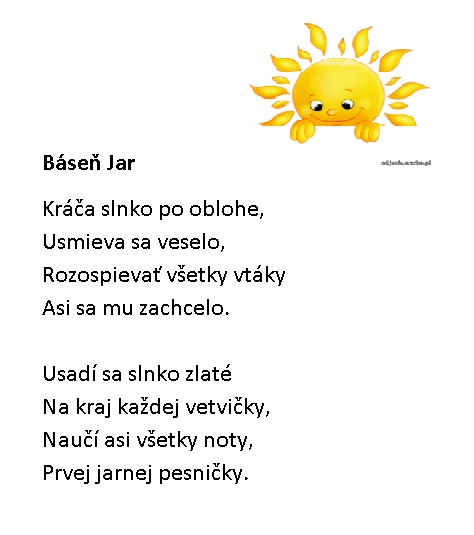 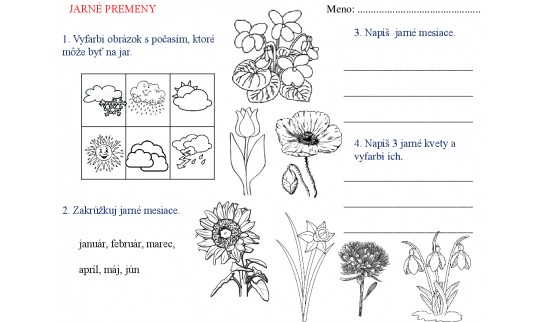 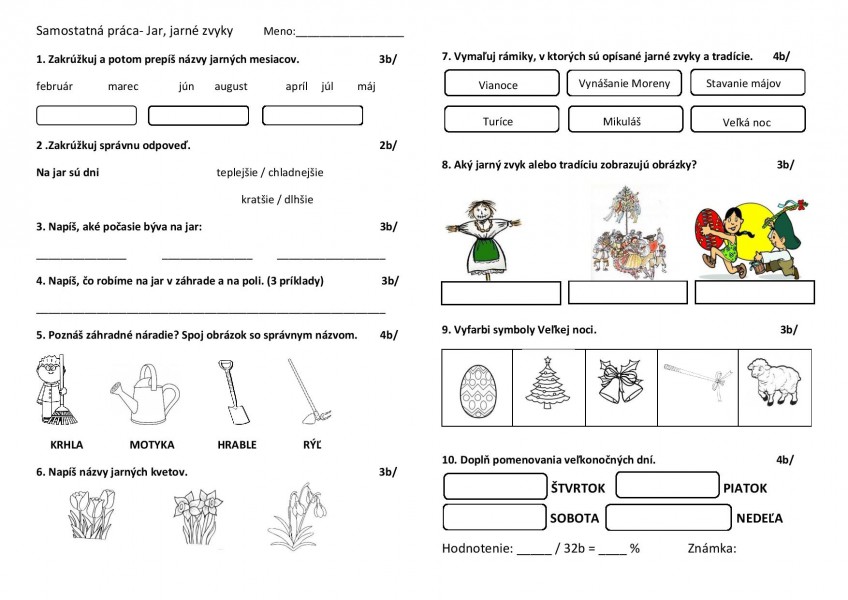 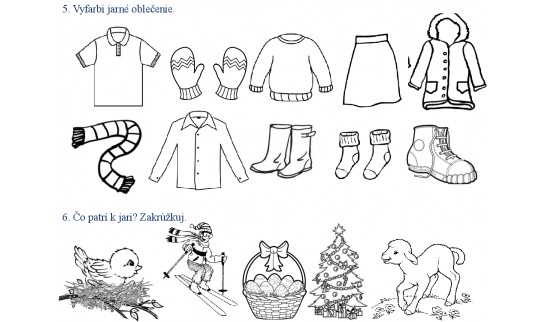 VYSTRIHNI SI SLIEPOČKU. NATRHAJ SI KÚSKY FAREBNÉHO PAPIERA A LEP ICH NA SLIEPKU NAMIESTO JEJ PERIA. POUŽIŤ MôŽEŠ HNEDÚ, ORANŽOVÚ AJ ZELENÚ FARBU. ZOBÁK A HREBIENOK VYFARBI PASTELKAMI, ALEBO VOSKOVKAMI.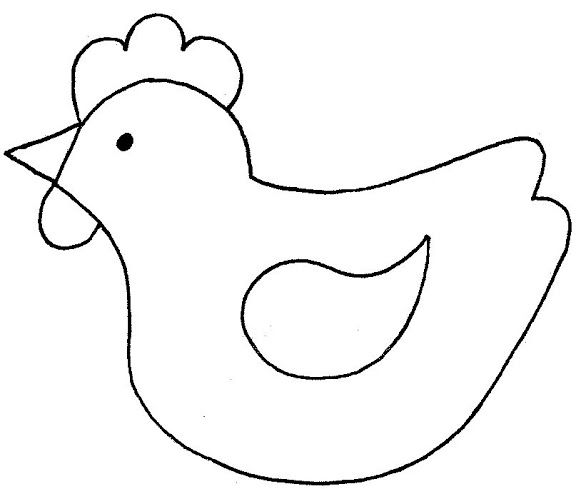 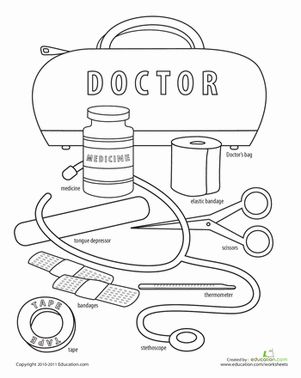 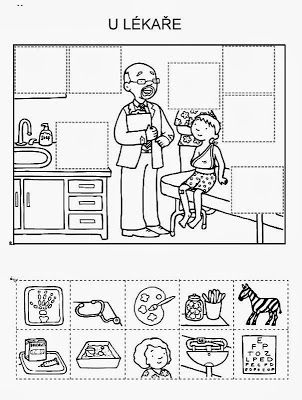 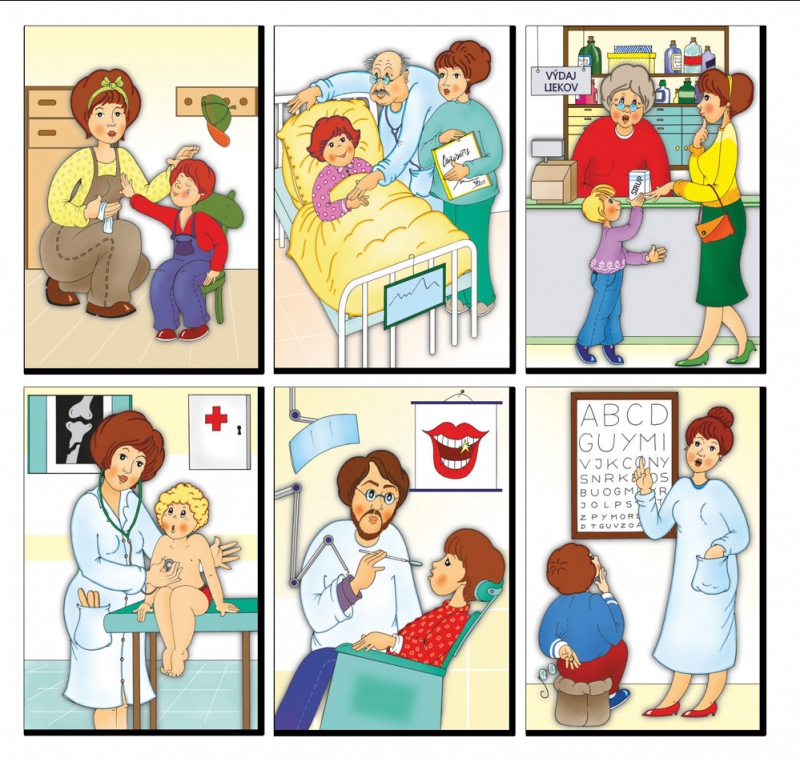 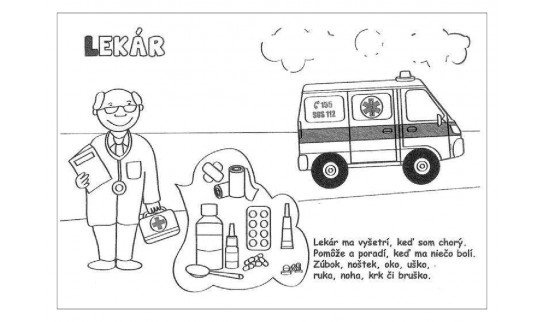 ZASPIEVAJ A ZATANCUJ SI S MIROM JAROŠOM https://www.youtube.com/watch?v=ZSSmZtdGwOU MOJE TELOhttps://www.youtube.com/watch?v=MUz1Ml8BhNo POĎ CVIČIŤhttps://www.youtube.com/watch?v=kbA1YDXBtnM ČISTÉ RÚČKY